Mme Anne-Marie BRIAND-LE STER 	Quimper,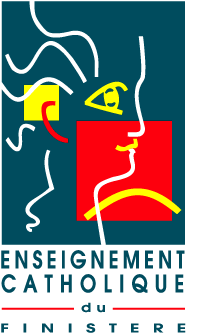 Service Pédagogie 2nd Degré	le 29 juin 2015.Direction de l’Enseignement Catholiquedu FinistèreSecrétariat 02 98 64 16 04 (ou Standard 02 98 64 16 00) Fax : 02 98 64 16 21 ddec29.2d-peda@ecbretagne.orgNos réf. : AMBLS.CD/F7N4-5Mme Sybille FLEURYProfesseur Animatrice Diocésaine et enseignanteen Education Musicale au Collège-Lycée St-Joseph / CONCARNEAUMr Logann VINCEProfesseur Animateur Diocésain et enseignanten Education Musicale au Collège St-Joseph / PLOUDALMEZEAUBilan de la réunion du jeudi 18 juinPrésents : Arnaud Elegoët, Ariel Hernandez, Gwendoline Balcon, Florence Jolivet, Véronique Tissot, François Pasco, Corinne Queffelec, Géraldine Lijour, Yoann Claquin, Sybille Fleury, Logann Vince, Anne-Marie Briand le SterExcusés : Kristell Menguy, Anne Cam, Valérie Meijer, Bernard Cavarec, Sylvie Piat et Jana TertuBilan des réunions pédagogiques du 28 novembre et du 24 mars :L’ensemble des profs les ont trouvé positives et ont particulièrement apprécié  l’intervention de Fabrine Loret (jeux vocaux).Souhait pour l’année prochaine :2 jours de formation par l’IFUCOME, dans un site du Finistère, sur le nouveau socle et les nouveaux programmes ou : 2 jours,  avec le 1er jour : analyse des nouveaux programmes entre nous (1/2 journée) puis le numérique : création, enregistrement...(1/2 journée) ; le 2ème jour : intervention de Fabrine Loret (1/2 journée) puis travail entre nous pour le transfert en classe (1/2 journée).Il est à noter que des collègues ne peuvent participer à ces réunions car les chefs d’établissement ne les autorisent pas (ou difficilement) à  s’y rendre.Les Rassemblements des Chorales :Dans le Nord comme dans le Sud, les salles sont adaptées (scène, technique, places…) mais en devant limiter le nombre de parents (2 places par élève). Donc, pour l’année prochaine, les salles seront choisies (CAC ou Penvillers dans le Sud, l’Arcadie ou ? dans le Nord)  selon les nombre de choristes qui participeront aux Rassemblements. C’est pourquoi nous vous demandons déjà de répondre au Doodle (pense participer ou pas).Dates envisagées : Avril, Mai 2016. Dans l’idéal : le vendredi 13 mai et le vendredi 20 mai.Notons, que dans l’organisation, il y a besoin d’accompagnateurs fiables, motivés pour encadrer et inciter à davantage de propreté des lieux.Enfin, en ce qui concerne le DVD, il est de grande qualité. Il faudrait veiller à ce que la retransmission pour les élèves le soit aussi (vidéo et son), ce qui les canaliserait davantage.Thème : chanson engagée. 3 chants sont en PJ (partition et PB) pour ceux qui veulent car il n’y aura pas de chant commun à toutes les chorales. La taille des plateaux et le nombre de choristes ne le permettent pas. Evidemment chaque chorale peut chanter seule ou avec une ou deux chorales de son choix. Le thème permet à chacun de réfléchir à un répertoire et de contacter des collègues avec qui il aimerait travailler (le Doodle permet de voir qui pense s’inscrire). Les  3 chants proposés n’ont rien d’obligatoire mais permettent,  à ceux qui le souhaitent,  d’avoir un début de répertoire pour la rentrée.Inscription : elles se feront en octobre. Il faudra préciser le nombre de choristes et des titres envisagés.Le Rassemblement des Musiciens :Cette année a eu lieu le 1erRassemblement des Musiciens le jeudi 19 mars à Pont l’Abbé. Il a permit aux jeunes musiciens de jouer ensemble, d’échanger, de mutualiser, de s’écouter.Les objectifs de la journée ont donc été atteints, mais une organisation très légèrement différente sera proposée l'an prochain, pour s'adapter au mieux aux attentes et besoins des élèves présents.        Un 2ème Rassemblement aura lieu selon l’organisation suivante :               Matin : master-classes et ateliers (instruments, coaching scénique, ...)               Après-midi : chaque groupe joue ses morceaux.Date envisagée : mars 2016Dans l’idéal : le jeudi 10 mars.Lieu : St Gabriel à Pont-L’AbbéBesoins :Créer un drive pour stocker et échanger des dossiers entre nous. Yoann Claquin s’en charge. Il faut avoir une adresse mail g -mail et la lui envoyer :yoann.claquin@lamennais.frChangement :Sybille Fleury arrête sa mission de PAD. Un nouveau PAD sera nommé et poursuivra le travail engagé avec Logann Vince.